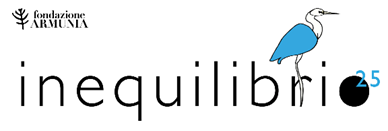 PROGRAMMA INEQUILIBRIO 2022MARTEDÌ 21 GIUGNOAnfiteatro Castello Pasquini - ore 19,00Orchestra AppuloToscanaECOSOUND CONCERTOTeatro Nardini - ore 21,30Leonardo CapuanoSISTEMA NERVOSOPRIMA NAZIONALEMERCOLEDÌ 22 GIUGNOPozzo Castello Pasquini - ore 17,30Roberto LatiniVENERE E ADONE variazione n.4Anfiteatro Castello Pasquini - ore 19,00Roberto AbbiatiLA VERA MAMMA DI ULISSEPRIMA NAZIONALECorte del Vescovo - ore 19,30Elisa PolWALKING MEMORIESTeatro Nardini - ore 21,30Leonardo CapuanoSISTEMA NERVOSOSala del Ricamo Castello Pasquini - ore 20,45 e ore 23,00Roberto LatiniVENERE E ADONE variazione n. 9GIOVEDÌ 23 GIUGNOAuditorium Danesin - ore 17,30Serata DreamerAndrea Hackl BELE BELTZAa seguireAndrea Hackl, Elisa PolA MOUNTAIN PORTAITPRIMA NAZIONALEAnfiteatro Castello Pasquini - 19,30 Roberto AbbiatiLA VERA MAMMA DI ULISSEPozzo Castello Pasquini - ore 20,30Roberto LatiniVENERE E ADONE variazione n.4Sala del Ricamo Castello Pasquini - ore 18,00 e ore  22,30Roberto LatiniVENERE E ADONE variazione n.9VENERDÌ 24 GIUGNOTeatro Nardini - ore 19,00Filippo Porro/Simone ZambelliOMBELICHI TENUIPRIMA NAZIONALEAnfiteatro Castello Pasquini - ore 20,30Marco BalianiKOHLHAASArena Castello Pasquini ore 22,00Charlie Prince COSMIC A* SABATO 25 GIUGNOLa limonaia Castello Pasquini - ore 11,00Presentazione del libroSergio Lo GattoABITARE LA BATTAGLIACritica teatrale e comunità virtualiPozzo Castello Pasquini ore 18,00Claudia CastellucciVERSO LA SPECIESala del Camino Castello Pasquini - ore 19,00Leonardo CapuanoZERO SPACCATOTeatro Nardini – ore 21,00Manfredi PeregoTOTEMICAPRIMA NAZIONALETeatro Solvay – ore 22,00SotterranoL’ANGELO DELLA STORIADOMENICA 26 GIUGNOPozzo Castello Pasquini - ore 18,00Claudia CastellucciVERSO LA SPECIETeatro Nardini – ore 20,30Lorenzo CovelloPROMETEO?Arena Castello Pasquini – ore 22,00Camilla MongaSWAN + GOLDEN VARIATIONS LUNEDÌ 27 GIUGNOSala del Camino Castello Pasquini - ore 19,30Leonardo CapuanoELETTROCARDIOGRAMMATeatro Nardini - ore 18,00Stefano VercelliETOILEPRIMA NAZIONALEPiazza Della Vittoria - ore 19,30Madame RebineGIRO DELLA PIAZZAAnfiteatro Castello Pasquini - ore 21,00Frosini/TimpanoDISPREZZO DELLA DONNAIl futurismo della speciePRIMA NAZIONALEArena Castello Pasquini - ore 22,30Pino Basile, Francesco PennacchiaRAPIMENTIMARTEDÌ 28 GIUGNOSala del ricamo Castello Pasquini - ore 18,00Alessandra CristianiCORPUS DELICTI da Egon SchieleAuditorium Danesin - ore 19,30Sacchi di Sabbia, Massimo GrigòLA COMMEDIA PIÙ ANTICA DEL MONDOPRIMA NAZIONALETeatro Nardini - ore 21,00Sara SguottiS.O.P. Some.Other.PlacePRIMA NAZIONALEAnfiteatro Castello Pasquini - ore 22,00Frosini/TimpanoDISPREZZO DELLA DONNAIl futurismo della specieMERCOLEDÌ 29 GIUGNOSala del Camino Castello Pasquini – ore 19,30Alessandra CristianiNUCLEO da Francis BaconAuditorium Danesin - ore 21,00Sacchi di Sabbia, Massimo GrigòLA COMMEDIA PIÙ ANTICA DEL MONDOTeatro Solvay - ore 21,30Federica PorelloBACHAnfiteatro Castello Pasquini - ore 22,30AvatrioCONCERTOGIOVEDÌ 30 GIUGNOCorte del Vescovo - ore 18,00Sacchi di Sabbia, Massimo GrigòLA COMMEDIA PIÙ ANTICA DEL MONDOTeatro Nardini - ore 19,00Laura Pante, Jerome BelLAURA PANTESala del Camino Castello Pasquini - ore 20,30Alessandra CristianiNATURANS da Auguste RodinAnfiteatro Castello Pasquini - ore 22,00Paola Tintinelli, Rossana GayJ e ACCA - Lo strano casoPRIMA NAZIONALEVENERDÌ 1 LUGLIOParco dei Poggetti - ore 19,30Silvia RampelliBODY FARMPRIMA NAZIONALEAnfiteatro Castello Pasquini - ore 21,45Paola Tintinelli, Rossana GayJ e ACCA - Lo strano casoArena Castello Pasquini -  ore 23,00Abda Buda Marconi TrioCONCERTO SABATO 2 LUGLIOLa limonaia Castello Pasquini - ore 11,00Presentazione  del libroCOL VENTO DI TERRA IL MARE VA AL CONTRARIOIl viaggio di Città Futura progetto di arte pubblicaLa limonaia Castello Pasquini - ore 16,00Incontro pubblicoFabio Acca, Attilio Scarpellini, Silvia RampelliQUELLO CHE ÈSull’immagine che si fa mondoCorte del Vescovo - ore 19,00Nerval TeatroCHI LA FA L’ASPETTIPRIMA NAZIONALETeatro Nardini - ore 21,00Ambra SenatoreCOL TEMPOAnfiteatro Castello Pasquini – ore 22,30Oscar De SummaL’ULTIMA EREDITA’ DOMENICA 3 LUGLIOAnfiteatro Castello Pasquini - ore 19,00Lorenzo MorandiniIDILLIOSerata nell’ambito di Anticorpi eXpLo – tracce di giovane danza d’autoreCorte del Vescovo - ore 19,00Nerval TeatroCHI LA FA L’ASPETTITeatro Nardini - ore 20,00Carmen GiordanoPEZZO A PEZZOPRIMA NAZIONALETeatro Solvay - ore 21,30Silvia GribaudiMON JOURLUNEDÌ 4 LUGLIOCorte del Vescovo - ore 19,00Nerval TeatroCHI LA FA L’ASPETTIArena Castello Pasquini - ore 21,45Davide EniaITALIA BRASILE 3-2 Il ritornowww.armunia.euUfficio stampa Elisabetta Cosci mob: +39 339 5711927 elisabettacosci.stampa@gmail.com